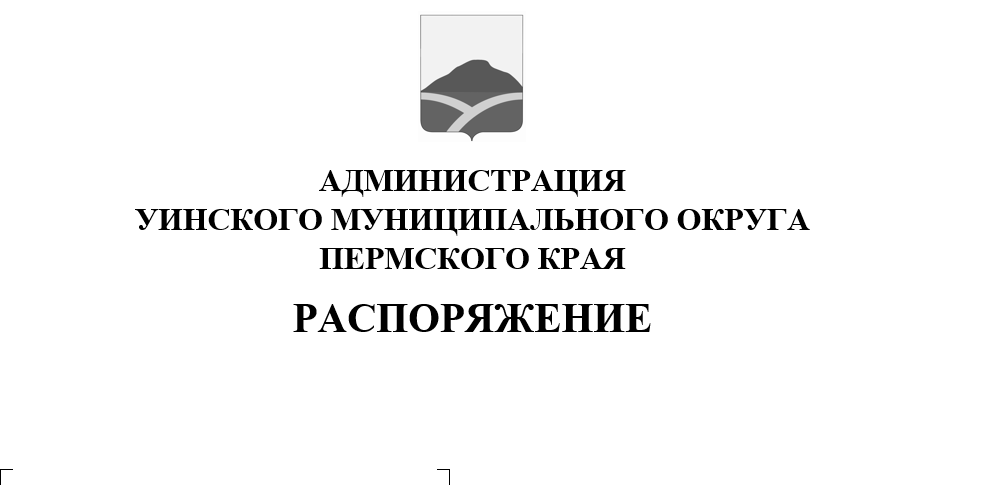 							         07.04.2022   259-01-04-84В соответствии с федеральными законами от 21 декабря 1994 г. № 69-ФЗ «О пожарной безопасности», от 06 октября 2003 г. № 131-ФЗ «Об общих принципах организации местного самоуправления в Российской Федерации», в целях усиления мер пожарной безопасности в населенных пунктов на территории Уинского муниципального округа в весенне-летний период 2022 года:Утвердить прилагаемый План профилактических мероприятий по предупреждению пожаров, гибели и травматизма на них людей в связи с наступлением пожароопасного весенне-летнего периода 2022 года на территории Уинского муниципального округа Пермского края (далее - План).Рекомендовать руководителям предприятий, организаций и учреждений, независимо от их форм собственности, разработать и осуществить меры по повышению пожарной безопасности подведомственных территорий и объектов.Настоящее распоряжение вступает в силу со дня его обнародования и подлежит размещению на официальном сайте администрации Уинского муниципального округа (https://uinsk.ru/).Контроль за исполнением данного распоряжения возложить на начальника МКУ «Гражданская защита» М.Н.Ракутина.Глава муниципального округа – глава администрации Уинского муниципального округа	A.Н. ЗелёнкинУТВЕРЖДЕН:распоряжением администрации Уинского муниципального округа Пермского края от 07.04.2022 №259-01-04-84Планпрофилактических мероприятий по предупреждению пожаров, гибелии травматизма на них людей в связи с наступлением пожароопасноговесенне-летнего периода 2022 года на территории Уинского муниципального округа Пермского края№п/пПроводимые мероприятияОтветственные исполнителиСроки исполнения1.Организация сходов (встреч) с населений, собраний с трудовыми коллективами по вопросам пожарной безопасностиАдминистрация Уинского муниципального округа, 92 ПЧ 22 отряда ППС ГКУ ПК «УГПС Пермского края» (далее – 92 ПЧ),25 ОНПР по Октябрьскому городскому округу и Уинскому муниципальному округу УНПР ГУ МЧС России по Пермскому краю (далее – 25 ОНПР)до 20.04.20222.Провести заседания комиссий по предупреждению и ликвидации чрезвычайных ситуаций и обеспечению пожарной безопасности с разработкой профилактических мероприятий по предупреждению пожаров, гибели и травматизма на них людей в связи с наступлением пожароопасного весенне-летнего периода 2022 года на территории Уинского муниципального округа.Отдел по делам ГО, ЧС и МРадминистрации Уинского муниципального округа (далее –Отдел ГО, ЧС и МР)до 06.04.2022г.3.Организовать постоянное информирование населения через СМИ, социальные сети, сайт Уинского муниципального округа об обстановке с пожарами и гибелью на них людей на территории Уинского муниципального округа, о проводимых профилактических мероприятиях, направленных на снижение количества пожаров, о необходимости соблюдения требований пожарной безопасности при эксплуатации жилого фонда и правилам поведения в быту, о введении ограничения пребывания граждан в лесах, выполнению требований противопожарного режима в весенне-летний пожароопасный период, и доведение порядка действий в случае возникновения природных пожаров.Отдел ГО, ЧС и МР, МКУ «Гражданская защита», 92 ПЧ,25 ОНПРв весенне-летний пожароопасный период 2022 г.4.Организовать проведение совместных рейдов по местам мест проживания многодетных семей, одинокихпрестарелых и неблагополучныхгражданАдминистрация Уинского МО,МКУ «Гражданская защита»,92 ПЧ,25 ОНПР,Отдел социального развития по Уинскому муниципальному округудо 10.05.2022 г.5.Организовать работу с директорами образовательных учреждений повопросам соблюдения мер пожарной безопасности при очистке от горючих отходов мусора, сухой травы итополиного пуха;с учащимися образовательныхучреждений, детьми дошкольноговозраста и их родителями по вопросам соблюдении требований пожарнойбезопасности в лесах, о мерахобеспечения пожарной безопасности, направленных на профилактику гибели и травматизма на пожарах.Управление образования администрации Уинского муниципального округа15.05.2022г.6.Вводить запреты на разведение костров и сжигание горючих материалов и мусора, проведение пожароопасных работ, топку печей, кухонных и котельных установок;Отдел ГО, ЧС и МРпри необходимости7.Разработать и утвердить планымероприятий по обеспечению очистки территории, прилегающей к лесу, от сухой травянистой растительности,пожнивных остатков, валежника,порубочных остатков, мусора и других горючих материалов.ГКУ «Октябрьское лесничество»24.04.2022г.8.Разработать графики патрулированиянаселенных пунктов и объектов,подверженных угрозе лесных пожаров и других ландшафтных (природных)пожаровОтдел ГО, ЧС и МР, ГКУ «Октябрьское лесничество»24.04.2022г.9.Усилить контроль за наличием иготовностью средств пожаротушения в соответствии с утвержденныминормами, планом тушения лесныхпожаров на территории Уинского муниципального округа.ГКУ «Октябрьское лесничество»,Арендаторы лесных участков24.04.2022г.10.Обеспечение очистки лесосек и лесных просек от порубочных остатковГКУ «Октябрьское лесничество»,Арендаторы лесных участковдо начала пожароопасного сезона11.Усилить надзор за соблюдениемобязательных требований пожарнойбезопасности:в границах населенных пунктов повопросам сжигания сухой травы,мусора;в населенных пунктах, находящихся взоне возможных лесных пожаров идругих ландшафтных (природных)пожаров (в соответствии сфедеральным законодательством).25-ОНПРв течение пожароопасного сезона 2022 года12.Разработать и утвердить графиксовместных профилактических рейдов по предупреждению пожаров в жилом сектореОтдел ГО, ЧС и МР01.05.2022 г.13.Разработать паспорта населенныхпунктов, подверженных угрозе лесных пожаров и других ландшафтных(природных) пожаровОтдел ГО, ЧС и МР10.04.2022 г.14.Организовать работу по очисткетерритории округа и придомовыхтерриторий, территорий предприятий и учреждений от горючих отходов мусора, сухой травыРуководители предприятий и учреждений, МКУ «Управление по строительству, ЖКХ и содержанию дорог», начальники территориальных отделов, МКУ «Управление по благоустройству Уинского муниципального округа Пермского краяв течение пожароопасного сезона 2022 года15.Поддержание в надлежащем состоянии автомобильных дорог в населенных пунктах в весенне-летний период для обеспечения беспрепятственногопроезда пожарной и специальнойтехникиМКУ «Управление по строительству, ЖКХ и содержанию дорог»в течение пожароопасного сезона 2022 года16.Провести проверки подвальныхпомещений, чердаков многоквартирных домов на предмет соблюдения правил и норм пожарной безопасности.Руководители предприятий, организаций и учреждений, независимо от их форм собственности,25-ОНПРв течение пожароопасного сезона 2022 года17.Провести проверку всех наружных противопожарных водоисточниковМКУ «Гражданская защита»30.05.2022г.18.Провести проверку состояниясуществующих пожарных гидрантов92 ПЧ, руководители предприятий, организаций и учреждений, независимо от их форм собственности30.04.2022 г.19.Обеспечить постоянную готовностьпожарной, приспособленной для целей пожаротушения техники, средствпожаротушения, вывести технику из зимней консервации.Руководители предприятий, организаций и учреждений, независимо от их форм собственности, МКУ «Гражданская защита»24.04.2022г.20.Организовать проведение на объектах с круглосуточным пребыванием людей, расположенных на территории Уинского муниципального округазанятий по соблюдению мер пожарной безопасности и действиям персонала в случае возникновения пожара, включая проведение эвакуации людей, в том числе лежачих больныхГБУЗ ПК «Уинская ЦРБ» в период весенне-летнего периода 2022г.21.Обеспечить ежедневный сбор и обмен информацией по мониторингу завозникающими пожарами, в том числе лесными и ландшафтными пожарами и за ходом тушения в случае ихвозникновенияЕДДС Уинского муниципального округа при МКУ «Гражданская защита»в течение пожароопасного сезона 2022 года22.Обеспечить постоянный мониторинг за пожароопасной обстановкой натерритории Уинского муниципального округа;при необходимости, наподведомственной территории ввести особый противопожарный режимОтдел ГО, ЧС и МРпожароопасный сезон 2022 года23.Обеспечить готовность сил и средств, привлекаемых для тушения пожаров, в т.ч. лесных и других ландшафтных(природных) пожаров.Председатель КЧС и ОПБ Уинского муниципального округа, Отдел ГО, ЧС и МР, руководители предприятий, организаций и учреждений, независимо от их форм собственностипостоянно